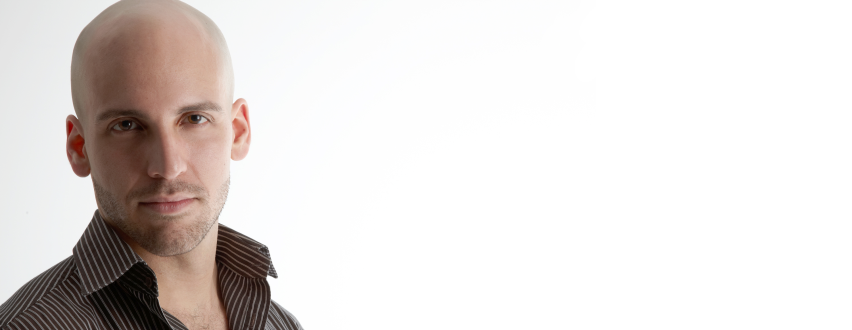 	Rodolfo Nieto	Bass-baritoneTheater ExperienceOratorio / Concert Languages: Spanish Fluency, Italian Proficiency, French FamiliarityLeon Czolgosz*AssasinsTheater Latté Da2018Dr. Carrasco*Man of La ManchaTheater Latté Da2017El DuendeMaría de Buenos AiresDes Moines Metro Opera2017Bill Starbuck110 in the ShadeTheatre in the Round2017MarineSafe at HomeMixed Blood Theatre2017Nicodemus/Pope Clement IVBlack Death: The MusicalApostasia Productions2016TheseusA Midsummer Night’s DreamLakes Area Music Festival2016Count MonteroneRigolettoReally Spicy Opera2016SciarroneToscaMinnesota Opera2016BasilioIl barbiere di SivigliaLyric Opera of the North2015CréonMédéeMetamorphosis Opera Theater2015FigaroLe nozze di Figarodell’Arte Opera Ensemble2015BasilioIl barbiere di Sivigliadell’Arte Opera Ensemble2015Jose CastroLa Fanciulla del WestMinnesota Opera2014Sacristan+WelkoToscaArabellaMill City Summer OperaMinnesota Opera20142013AlidoroHoratioLa cenerentolaHamletLakes Area Music FestivalMinnesota Opera20132013ValtonI puritaniMinnesota Concert Opera2012Zambri+Ciro in BabiloniaBel Canto at Caramoor2012JohannWertherMinnesota Opera2012Scottish Soldier #1Silent NightMinnesota Opera2011GuglielmoCosì fan tutteGreen Mountain Opera Festival2011JosephWuthering HeightsMinnesota Opera2011Alidoro+La cenerentolaMinnesota Opera2010CollineLa bohèmeMinnesota Opera2010Performer/NarratorCuéntame un CuentoComMUSICation/imPulse2016VocalistBalladsJazz in the Target Atrium2016Baritone SoloBeethoven 9th SymphonyKenwood Symphony Orchestra2016Petruchio/Fred GrahamKiss Me KateMankato Symphony2015CollineBass SoloistLa bohèmeThe MessiahMinnesota OperaManhattan Concert Productions20132012GravitasParadise LostDCINY NY/Chicago/LA2010/2011DirectorsConductorsCoachesVoice Teacher Octavio CardenasStefano SarzaniCheryl Moore BrinkleyGeorge SmithPaul ReyburnAndrew AltenbachAndrew CookeJack ReulerLeonardo VordoniLara BoltonDavid LefkowichMichael ChristieEric McEnaneyDoug Scholz-CarlsonEric WhitacreMary Jo Gothmann